Оглавление
1.	Сокращения и обозначения	22.	Описание процесса деятельности	32.1	Создания расписания для пункта забора	32.2	Внесение новой заявки	42.3	Забор биоматериала	72.4	Запрос статуса исследования	82.5	Запрос результата исследования	9Сокращения и обозначения2.  Описание процесса деятельности2.1	Создание расписания для пункта забора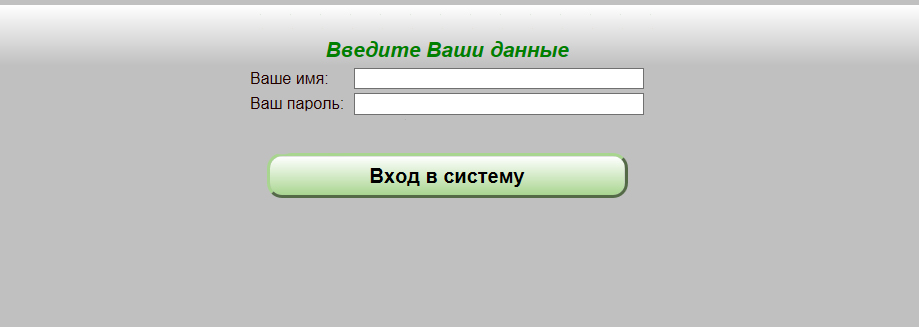 Чтобы начать работать с системой Вы должны ввести логин и пароль. Логин и пароль являются Вашими идентификационными данными, и мы не рекомендуем передавать их другому лицу.После входа в программу откроется экран работы с пациентами, а также с очередью/ми (если в ЛПУ ведутся несколько очередей). Отдельные очереди могут нести информацию по отдельным ПО МУ, инструментальным и иным исследованиям, очереди на которые ведутся в электронном виде в МУ.Для перехода в режим создания очередей выбираем пиктограмму        .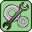 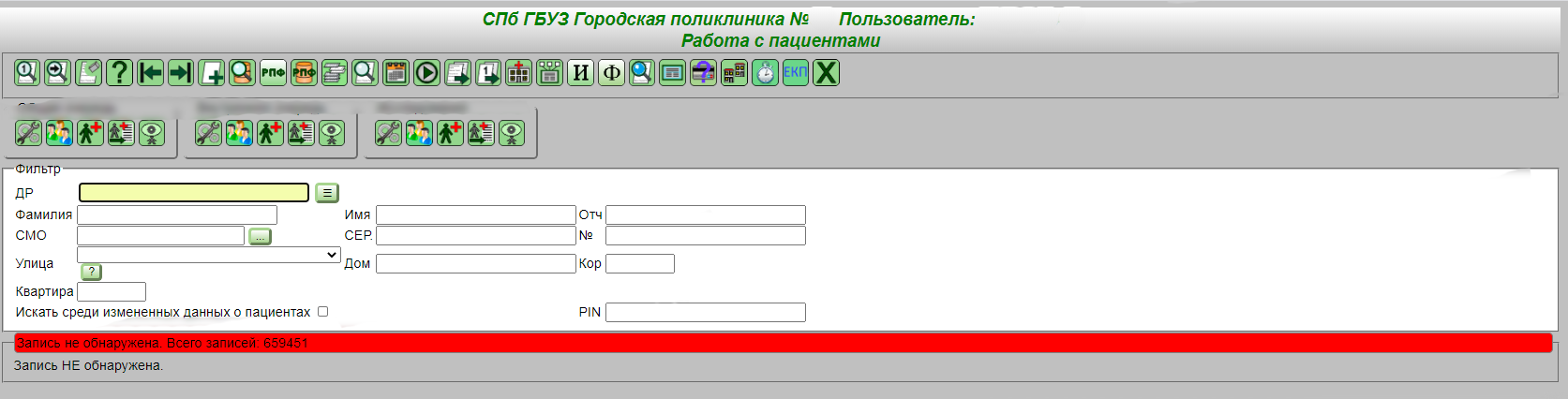 После перехода в режим администратора очередей Вам будут доступны следующие варианты работы:создание очереди;удаление очереди;просмотр существующей очереди;просмотр архивных очередей;дописывание в очередь дополнительных квот.	Существуют два варианта создания расписания на направления для пункта забора:Первый вариант: по датам. В этом случае каждая очередь создается на определенные даты с указанием времени начала работы пункта забора биоматериала, время окончания работы, а также количество номерков.Этот режим полезен для планирования работы процедурного кабинета, где время на прием биоматериала ограничено. Т.е. когда организуется СУПП для вызова пациентов. В случае создания направления Вы должны определить с пациентом дату и время для прихода в пункт забора биоматериала.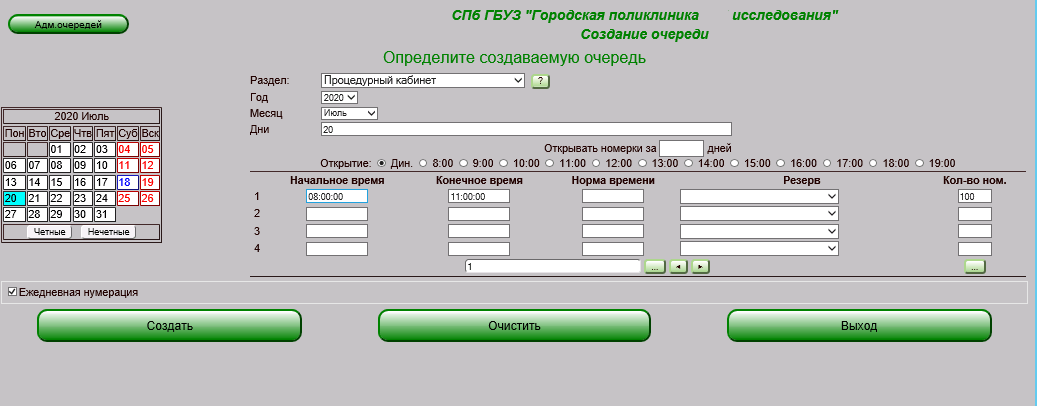 Второй вариант: не лимитированная очередь. В данном случае номерки не создаются. Вы при создании направления на данные исследования должны просто выписать тип исследования без выбора даты и времени.
Такой режим полезен для пунктов забора биоматериала, где нет временных затрат на прием биоматериала, например КАЛ, МОЧА.2.2	Внесение новой заявкиЧтобы начать работать с системой Вы должны ввести логин и пароль. Логин и пароль являются Вашими идентификационными данными, и мы не рекомендуем передавать их другому лицу.После входа в программу откроется экран работы с пациентом, на котором Вы должны по параметрам поиска идентифицировать пациента. Идентификация может проходить по набору разных параметров (ФИО, дата рождения, номер полиса, номер паспорта), а также с использованием ЕКП, как чтением данных с карты, так и с использованием online-сервиса.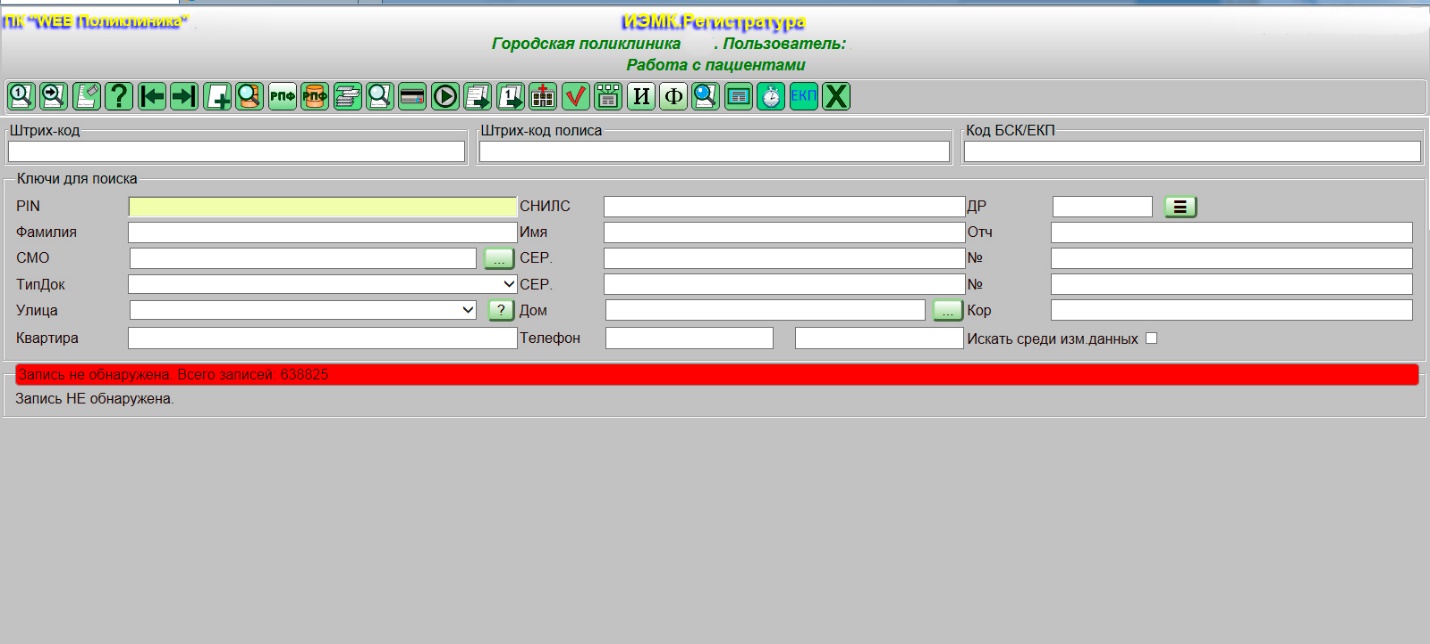 Когда пациент будет найден, в МИС будет автоматически подгружена информация из ТФОМС ЕИС.ЛПУ (интеграция с сервисами ТФОМС). Станет доступна информация об актуальности полиса пациента и прикреплении его в МУ. Возможно просмотреть боле подробную информацию о поликлинических отделениях, куда прикреплен пациент по разным категориям (стоматология, КВД, травма). Для этого надо нажать на пиктограмму        . 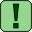 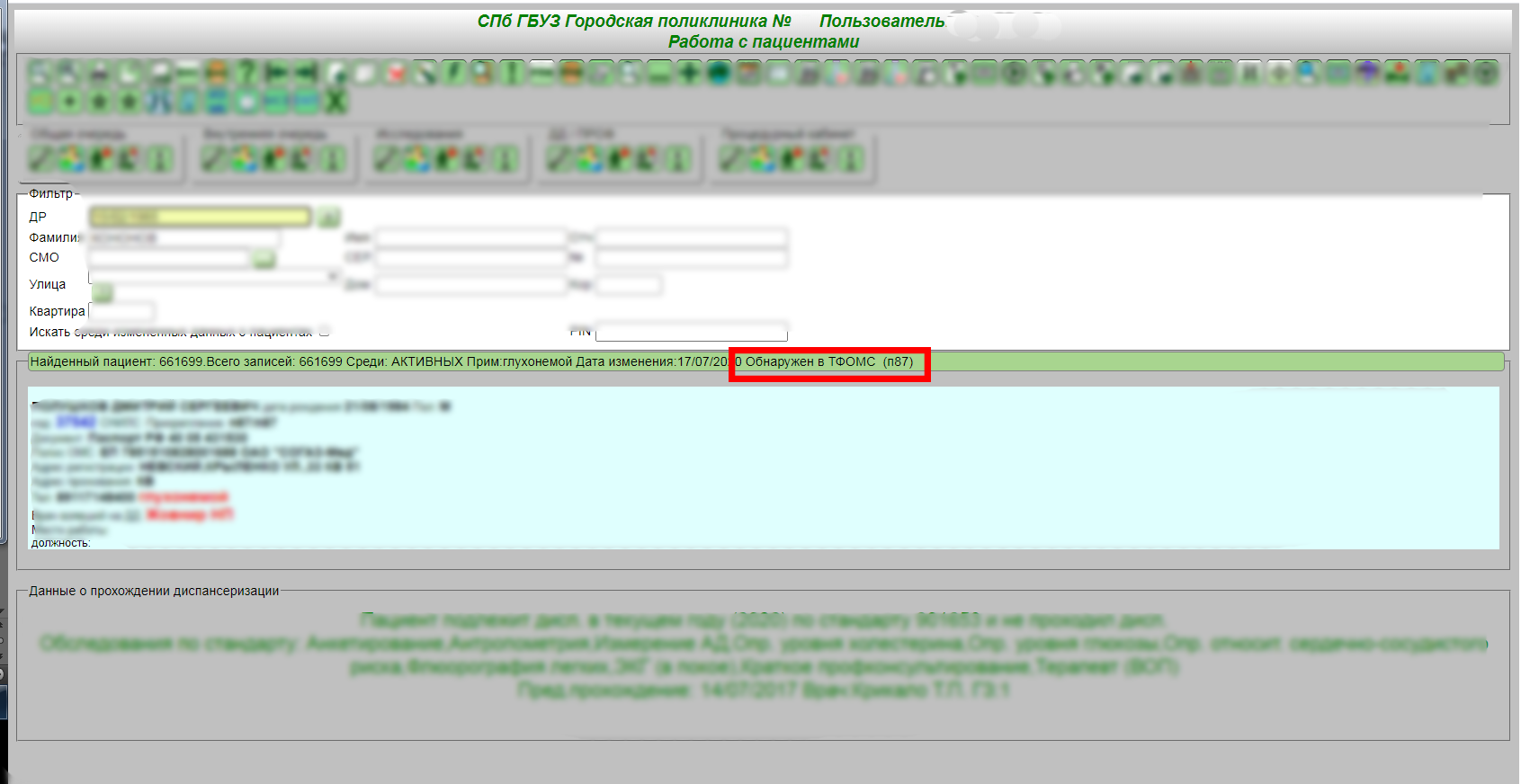            После нахождения пациента для перехода в режим выдачи направления на сдачу биоматериала Вам необходимо выбрать соответствующую очередь и в ней нажать пиктограмму        .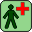 Далее Вы выбираете раздел, на который будет произведена запись пациента.После этого Вам, в зависимости от метода создания очереди, откроется либо экран выбора даты и времени, либо сразу на выбор исследования.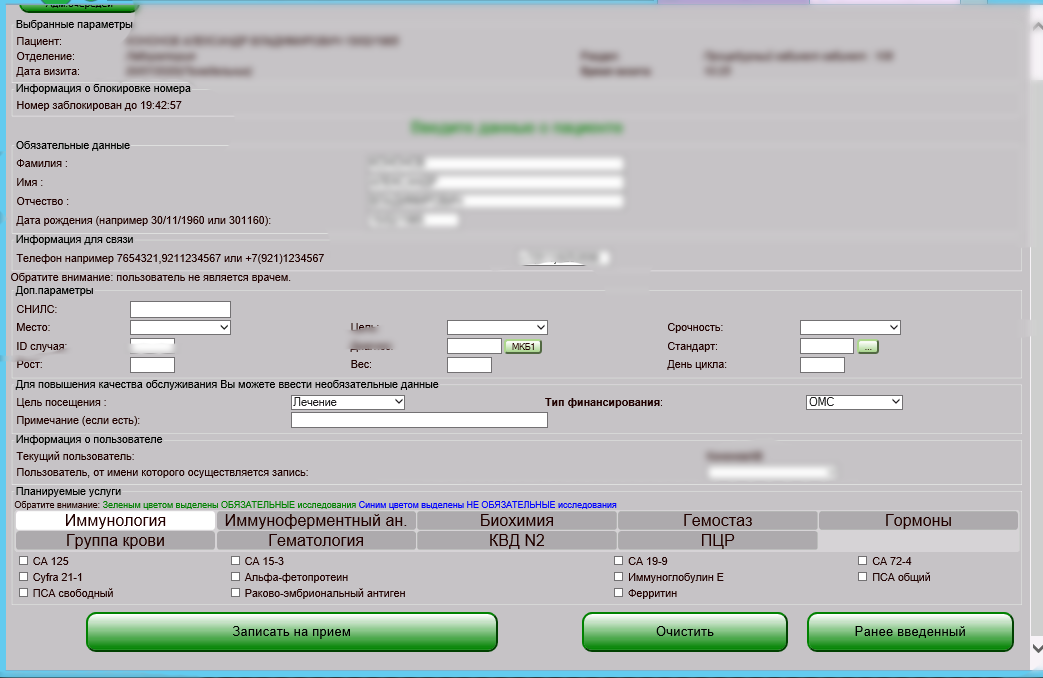 Вы должны обязательно заполнить исследование одно или несколько, тип финансирования; необязательные параметры – диагноз при назначении, цель сдачи исследования, день МЦ и пр…
	После заполнения всех необходимых данных Вам надо нажать кнопку “Записать на прием”. МИС проанализирует количество исследований и лабораторий, принимающие данные исследования из данного МУ и сформирует для пациента одно или несколько направлений. Форма направления в каждую лабораторию может отличаться и устанавливается самой лабораторией. С этим направлением пациент должен будет явиться в пункт приема биоматериала в день сдачи.Обращаем Ваше внимание на дополнительную информацию о состоянии пациента. В нее входят – рост, вес, день цикла. Данная информация передается в РЕГИЗ посредством bundle через ресурс Observation.
	Так же через ресурс Condition может быть передана информация о диагнозе пациента и признака менопаузы.
	МИС обладает функцией ограничения назначений на определенные группы исследований для разных специалистов или врачей одной специальности. Для этого использована настройка, доступная для администратора МИС – “Нормирование”.Ограничения накладываются как на количество назначений одним врачом в день, так и на сами типы исследований.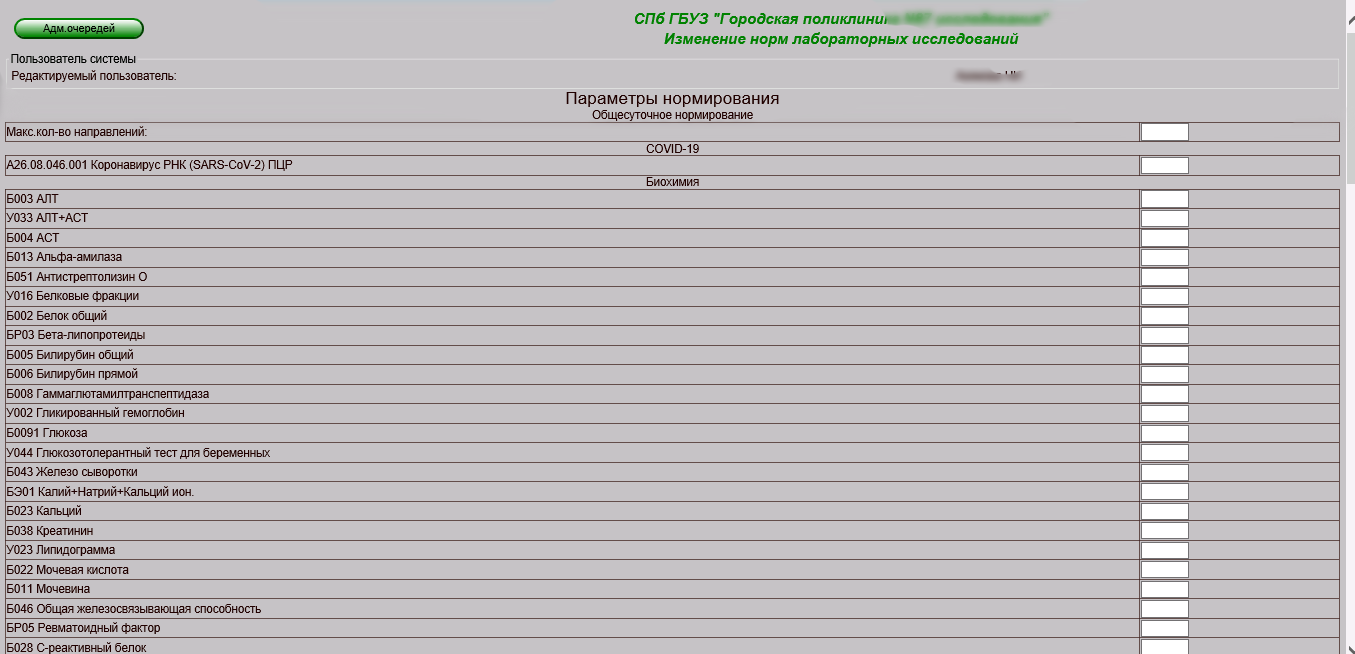 Данные ограничения помогают предотвратить чрезмерное количество назначений однотипных исследований одному пациенту; назначение исследований, которые не распространяются на данный профиль; дорогостоящие исследования.2.3	Забор биоматериалаВ день сдачи биоматериала пациент подходит к пункту сдачи и если организованна СУПП, то после регистрации факта своего прихода ожидает вызова в кабинет.Если СУПП нет, то пациент подходит к оператору пункта забора и предъявляет свое направление.После того, как пациент сдал биоматериал, оператор пункта забора должен связать электронное направление со штрих-кодом, для отправки данных в РЕГИЗ. В момент внесения штрих-кода МИС продублирует оператору информацию о лаборатории, куда пойдет данное направление.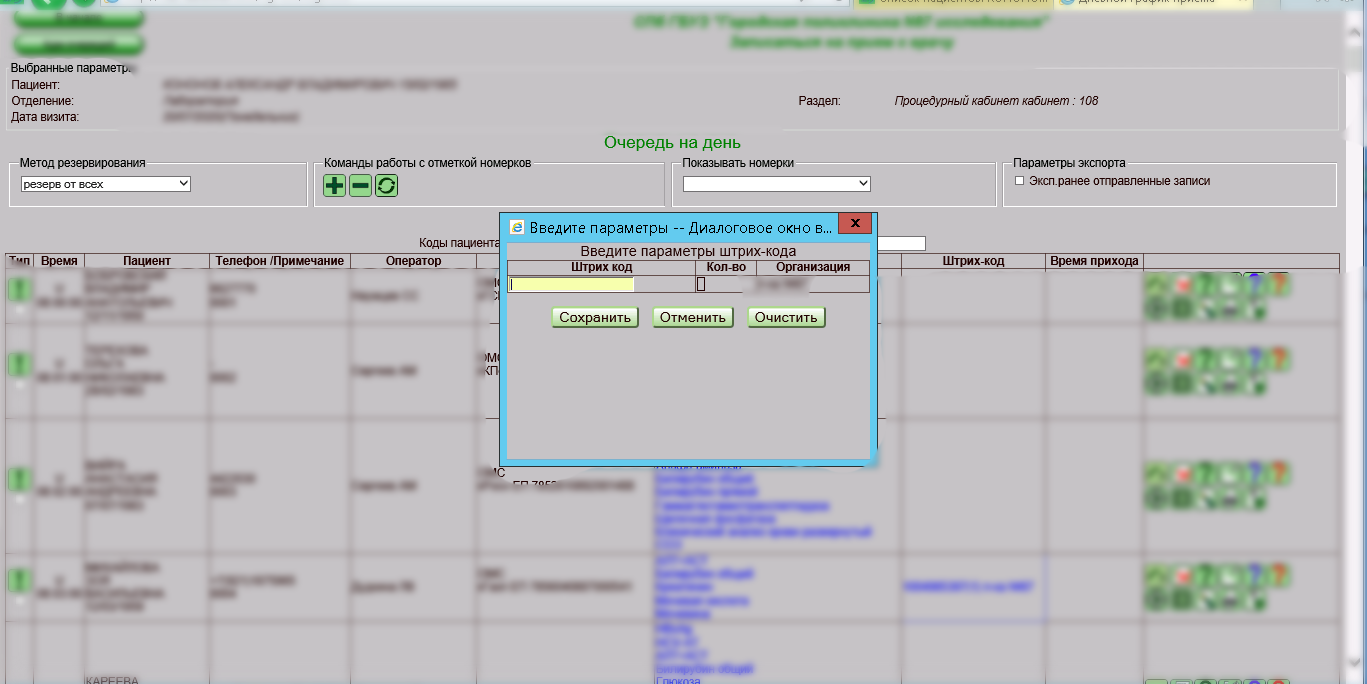 После сохранения штрих-кода, МИС автоматически сформирует и отправит данные в РЕГИЗ.ОДЛИ. Данные уходят в автоматическом режиме с интервалом 10 – 15 минут.2.4	Запрос статуса исследованияПосле отправки или в любое время Вы (сотрудник МУ) можете сделать запрос статуса исследования в сервисе ДЛИ. Для запроса Вам необходимо выбрать нужного пациента, список его направлений и на нужном направлении нажать пиктограмму	   .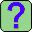 После нажатия данной функции МИС делает запрос к сервису ДЛИ в РЕГИЗ. В ответ сервис возвращает один из перечисленных в таблице ниже статусов данного заказа.После внесения всех штрих-кодов, кабинет забора биоматериала отправляет сам биоматериал в лабораторию для проведения исследований.            2.5	Запрос результата исследованияДля запроса результата исследования Вам (сотруднику МУ) необходимо найти нужного пациента, выбрать исследование, по которому будет сделан запрос результата и нажать на пиктограмму 	 .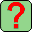 Результаты из РЕГИЗ можно получить только при статусе заказа - completed. При любых других будет возвращаться информация – document not found.Если результат готов, то он будет выведен в режиме просмотра pdf документа, который подготавливается и отправляется в РЕГИЗ лабораторией, проводимой исследование.В то же время все результаты лабораторных исследований врач может просмотреть в интегральном анамнезе на пациента. Информация о просмотре и схеме просмотра интегрального анамнеза описана в приложениях №№ 1, 2, 8, 9, 12 в разделе руководство пользователя.Сам пациент сможет просмотреть свои результаты самостоятельно через личный кабинет на городском портале здоровья петербуржца – gorzdrav.spb.ru.Приложение № 7 интеграция МИС МО с РЕГИЗ.ОДЛИРаздел передачи данных ОДЛИЗАО “СВ-мед”04.09.2020ТерминОпределениеГИС ЕКПГосударственная информационная система Санкт-Петербурга «Единая карта петербуржца»КИС ЕКПСервис комитета по информатизации и связи для работы с «Единая карта петербуржца»QR-кодQuick Response Code (код быстрого отклика) – матричный (двумерный) штрих-код, размещаемый на оборотной стороне электронной карты «Единая карта петербуржца» и содержащий идентификатор картыОМСОбязательное медицинское страхованиеЛПУЛечебно-поликлиническое учреждениеРЕГИЗРегиональная информационная система, которая автоматизирует региональные процессы здравоохранения и создает    единое информационное поле для обмена данными между медицинскими учреждениями, органами управления          здравоохранением и гражданамиОСОперационная системаТФОМСТерриториальный фонд обязательного медицинского         страхованияЭМКЭлектронная медицинская картаЕИСЕдиная информационная системаМУМедицинское учреждениеДЛИДанные лабораторных исследованийКДЛКлинико-диагностическая лабораторияЛИСЛабораторная информационная системаМЦКДЛМежрайонная централизованная клинико-диагностическая   лабораторияСНИЛССтраховой номер индивидуального лицевого счетаСУППСистема управления потоками пациентов№ п/пСтатус заявкиОписание ситуацииНаиболее вероятная причина1Not foundЗаявки от МИС нет в сервисеМИС не передавала заявку или при передаче возникли ошибки2RequestedЗаявка передана МИС в сервис и не запрашивалась из ЛИСЛИС не запрашивала заявку или при запросе возникли ошибки3ReceivedЗаявка передана МИС в сервис и запрашивалась из ЛИС, но ответа на заявку пока нетЛИС не выполнила исследование и не передавала результат, или при передаче результата возникли ошибки4AcceptedЗаявка частично выполнена в ЛИСЛИС выполнила заявку частично. Если результата нет в МИС – МИС не запрашивала результат или при запросе результата возникли ошибки5CompletedЗаявка полностью выполнена в ЛИСЛИС выполнила заявку полностью. Если результата нет в МИС – МИС не запрашивала результат или при запросе результата возникли ошибки6CancelledЗаявка отменена из МИС